ЕЛОВСКИЙ СЕЛЬСКИЙ СОВЕТ ДЕПУТАТОВЕмельяновского района Красноярского краяРЕШЕНИЕО предоставлении иных межбюджетных трансфертов из бюджета муниципального образования Еловский сельсовет бюджету муниципального образования Емельяновский район на выплату пенсии за выслугу лет лицам, замещавшим должности муниципальной службы в муниципальном образовании Еловский сельсоветРуководствуясь Положением «О межбюджетных отношениях в Емельяновском районе», утвержденным Решением Емельяновского районного Совета депутатов №55-319Р от 01.04.2020, в соответствии с Федеральным законом Российской Федерации от 06.10.2003 №131-ФЗ «Об общих принципах организации местного самоуправления в Российской Федерации», руководствуясь Уставом Еловского сельсовета, Еловский сельский Совет депутатов  РЕШИЛ:Заключить соглашение с Администрацией Емельяновского района Красноярского края «О предоставлении иных межбюджетных трансфертов из бюджета муниципального образования Еловский сельсовет бюджету муниципального образования Емельяновский район на выплату пенсии за выслугу лет лицам, замещавшим должности муниципальной службы в муниципальном образовании Еловский сельсовет»;Администрация Еловского сельсовета:- обеспечивает перечисление иных межбюджетных трансфертов в объеме 60000 (шестьдесят тысяч) рублей 00 копееек из бюджета МО Еловский сельсовет в бюджет МО Емельяновский район в соответствии с целевым назначением.- осуществляет контроль за соблюдение целей и условий расходованием иных межбюджетных трансфертов.Администрация Емельяновского района:- эффективно и целевым образом использует переданные из бюджета МО Еловский сельсовет на выплату пенсии за выслугу лет лицам, замещавшим должности муниципальной службы в муниципальном образовании Еловский сельсовет в соответствии с п. 1 данного Решения.- обязуется вернуть неиспользованные иные межбюджетные трансферты в доход бюджета Еловский сельсовет.3. Контроль за исполнением настоящего решения оставляю за главой Еловского сельсовета Шалютовым И.И.4. Настоящее решение вступает в силу в день, следующий за днем его официального опубликования в газете «Емельяновские веси».Председатель Еловского сельскогоСовета депутатов								         И.А.БородинГлава Еловского сельсовета				                           И.И. Шалютов15.12.2021г.с.Еловое                  39-132р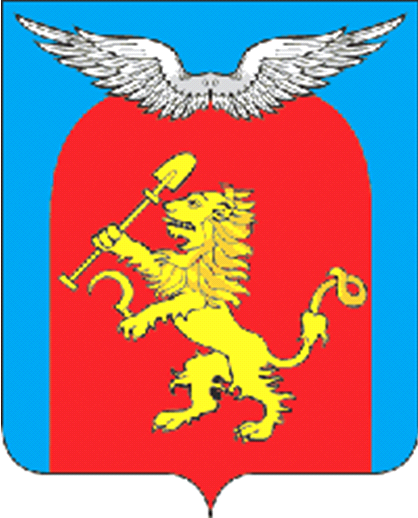 